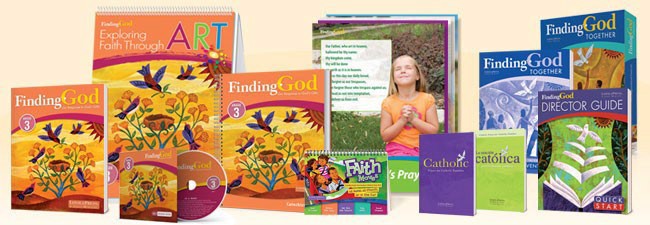 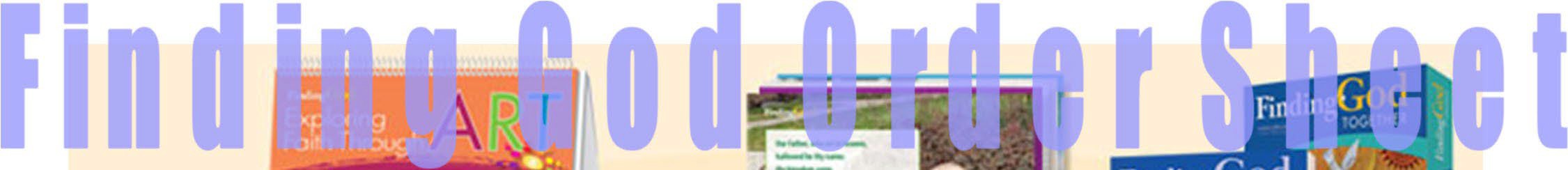 Please send your completed order form to ecassistant@padiocese.ca. There are a few copies of the leader resources for all grades still available. Training for new catechists is available via Zoom.Contact Christine Taylor at 306‐922‐4747, ext. 227 or catechetics@padiocese.ca, with any requests.For children with special needs, there are also resources available for first reconciliation, confirmation, and first communion preparation that can be borrowed from the Diocesan Resource Centre. Call Debbie McHarg at 306‐922‐4747 extension 229 or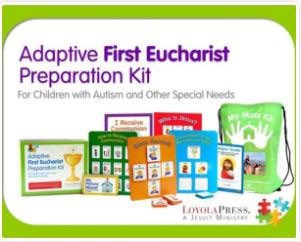 via email at mailto:resource@padiocese.caParish Name:Parish Name:Parish Name:Parish Name:Parish Name:Catechetical Coordinator:Catechetical Coordinator:Catechetical Coordinator:Catechetical Coordinator:Catechetical Coordinator:Catechetical Coordinator’s Phone Number:Catechetical Coordinator’s Phone Number:Catechetical Coordinator’s Phone Number:Catechetical Coordinator’s Phone Number:Catechetical Coordinator’s Phone Number:Catechetical Coordinator’s Email:Catechetical Coordinator’s Email:Catechetical Coordinator’s Email:Catechetical Coordinator’s Email:Catechetical Coordinator’s Email:Method of DeliveryMethod of DeliveryMethod of DeliveryMethod of DeliveryMethod of DeliveryPicked up at the DioceseDeliveredDeliveredDeliveredDeliveredBy Whom: 	 When: 	How (i.e. Canada Post): 	 Address of where it is to be delivered.How (i.e. Canada Post): 	 Address of where it is to be delivered.How (i.e. Canada Post): 	 Address of where it is to be delivered.How (i.e. Canada Post): 	 Address of where it is to be delivered.Finding God Catechetical ResourcesFinding God Catechetical ResourcesCost# ofbooksTotal CostKindergartenKindergarten$20.00Grade 1Grade 1$20.00Grade 2Grade 2$20.00Grade 3Grade 3$20.00Grade 4Grade 4$20.00Grade 5Grade 5$20.00Grade 6Grade 6$20.00Grade 7 with Seasons MagazineGrade 7 with Seasons Magazine$20.00Grade 8 with Seasons MagazineGrade 8 with Seasons Magazine$20.00Catholic Prayers for Catholic FamiliesCatholic Prayers for Catholic Families$5.00TOTALTOTAL